eKnights of Columbus Christmas Poster Contest WinnersOver 100 children participated this year.  The following were the  first prize winners.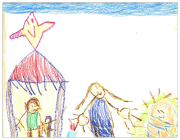 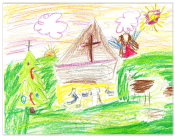 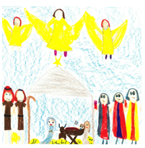 Anna				Ciara				Nora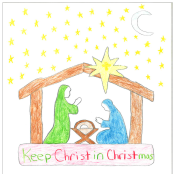 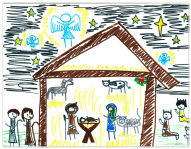 Emma				NellThe winning artists by age category were: Pre K and K   Anna Morrissey	   	Grade 1 & 2   Ciara ColonGrade 3 & 4   Nora Ritchie	  Grade 5 &6    Emma LaFrance Grade 7 & 8   Nell Kordalski